Sachsen-Anhalt: Viel „Luft nach oben“ bei der Krebs-Früherkennung 3 Fragen an … Kay Nitschke, Leiter ärztliche Versorgung bei der AOK Sachsen-AnhaltMagdeburg / 20. Oktober 2021In der Pandemiewelle 2020 kam es in Sachsen-Anhalt mitunter zu starken Einbrüchen bei den Krebs-Früherkennungsuntersuchungen für gesetzliche Versicherte. Das zeigt eine aktuelle Auswertung des Wissenschaftlichen Instituts der AOK (WIdO) unter den AOK-Versicherten. Kay Nitschke von der AOK Sachsen-Anhalt appelliert deshalb an die Sachsen-Anhalter, Krebsfrüherkennungsuntersuchungen auch wahrzunehmen.Was haben Ihre Zahlen ergeben?
Im „Pandemie-Jahr“ 2020 kam es in Sachsen-Anhalt zu starken Einbrüchen bei den Krebs-Früherkennungsuntersuchungen. Grundsätzlich aber hinkt Sachsen-Anhalt bei der Inanspruchnahme der Krebsvorsorge im bundesweiten Vergleich deutlich hinterher.Wie groß ist der Unterschied?
In den vergangenen zehn Jahren haben z.B. nur 35 Prozent der Frauen und 32 Prozent der Männer ab 65 die Darmkrebsfrüherkennung genutzt. Bundesweit waren es 45 Prozent bei den Frauen und 41 Prozent bei den Männern. Dieses Verhältnis spiegelt sich auch in anderen Früherkennungsuntersuchungen wider.Was sind aus Ihrer Sicht die Gründe?
Eine Forsa-Umfrage zeigt, dass Krebsvorsorge für viele noch ein Tabu-Thema ist. Etwa jedem vierten Befragten ist es unangenehm oder peinlich, im Bekannten-, Freundes- oder Kollegenkreis darüber zu sprechen. Dabei kann ich nur an die Menschen appellieren: Die Krebs-Früherkennung kann viel Leid verhindern und Leben retten. Nutzen Sie sie!Hinweis für die Redaktionen:Für Ihre Berichterstattung in Verbindung mit dieser Pressemitteilung können Sie das beigefügte Foto bei Angabe des Bildnachweises kostenfrei verwenden. 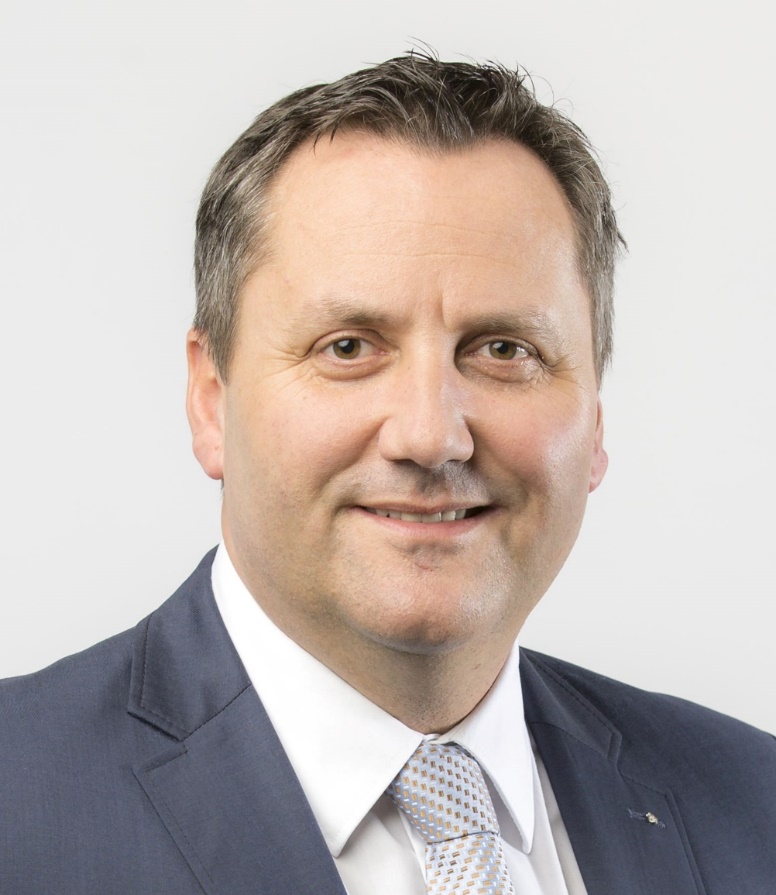 Kay Nitschke, Leiter ärztliche Versorgung bei der AOK Sachsen-Anhalt. Foto: Mahler / AOK Sachsen-AnhaltMehr Informationen: www.deine-gesundheitswelt.deFacebook: www.facebook.com/AOK.SachsenAnhalt